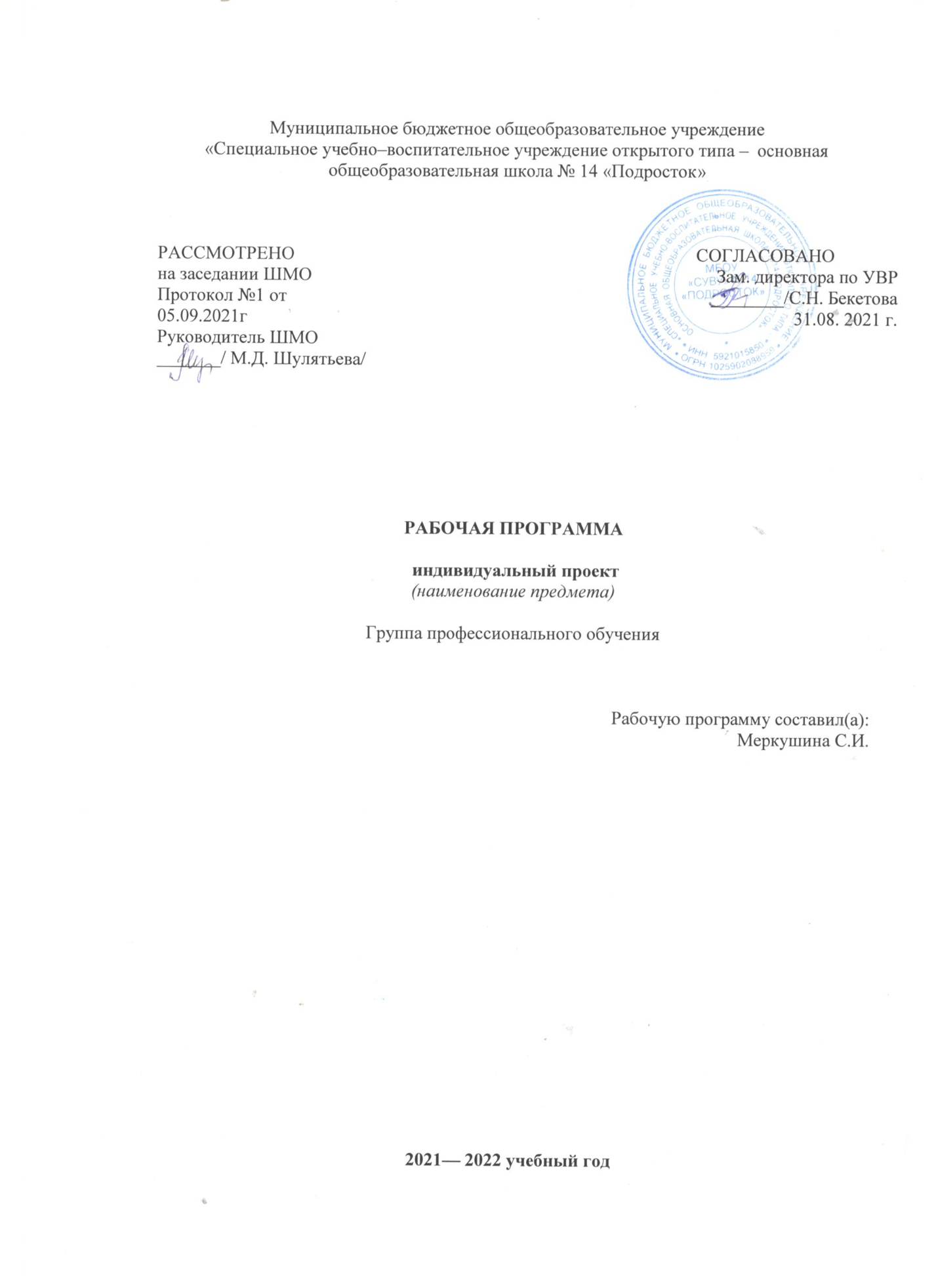 Пояснительная запискаПрограмма метапредметного курса «Индивидуальный проект» составлена в соответствии с требованиями к результатам среднего общего образования, утверждёнными Федеральным государственным образовательным стандартом среднего общего образования.В результате целенаправленной учебной деятельности, осуществляемой в формах учебного исследования, учебного проекта, в ходе освоения системы научных понятий, у выпускников будут заложены: • потребность вникать в суть изучаемых проблем, ставить вопросы, затрагивающие основы знаний, личный, социальный, исторический жизненный опыт; • основы критического отношения к знанию, жизненному опыту; • основы ценностных суждений и оценок; • уважение к величию человеческого разума, позволяющего преодолевать невежество и предрассудки, развивать теоретическое знание, продвигаться установлении взаимопонимания между отдельными людьми и культурами;Рабочая программа по «Индивидуальному проекту»  включает следующие разделы:1. Пояснительная записка,2. Общая характеристика учебного предмета с определением целей и задач его изучения.3. Место курса биологии в учебном плане. 4. Результаты освоения курса — личностные, предметные и метапредметные.5. Содержание курса.6. Планируемые результаты изучения курса.7. Примерное тематическое планирование.ОБЩАЯ ХАРАКТЕРИСТИКА УЧЕБНОГО ПРЕДМЕТАПрограммный материал отражает современные запросы общества и государства к построению образовательного процесса: деятельностный характер обучения, ориентир на метапредметные результаты, развитие информационной грамотности, в том числе и навыков владения ИКТ при освоении образовательных программ. Программа предусматривает поэтапное сопровождение деятельности обучающихся по реализации индивидуального проекта. Цель: создание условий для разработки, сопровождения и защиты индивидуального проекта обучающимися как обязательного условия достижения метапредметных результатов образования.Задачи:Оказание содействия в достижении обучающимися следующих образовательных результатов:1)      формирование ключевых компетенций;2)      воспитание самостоятельности, инициативности, ответственности,3)      повышение мотивации и эффективности учебной деятельности;4)      умение на практическом уровне выбирать адекватные стоящей задаче средства, принимать решения,5)      развивать способность к поиску нестандартных решенийПредлагаемый курс рассчитан на 34 ч освоения. Он состоит из нескольких модулей. У обучающегося есть возможность изучить часть теоретического материала.  Программа  является метапредметной, поскольку предполагает освоение ряда понятий, способов действия и организаторских навыков, стоящих «над» предметными способами работы ученика. Несмотря на то, что программа называется «Индивидуальный учебный проект», значительная часть занятий предусматривает групповую и коллективную работуТематический план1. Понятие маркетинга2. Основные функции маркетинга в сфере услуг3. Рынок услуг в сфере красоты4. Исходные понятия маркетинга : нужды, потребности, запросы, товар и рынок.5. Система маркетинговых исследований6. Информация как основа для принятия маркетинговых решений.7. Виды информации : первичная, вторичная8. Основные этапы процесса исследования9. Важность изучения пожеланий клиента, проведения предварительного опроса, уточнения непонятных моментов10. Возможные способы и источники получения информации, на основе которой будет построено выявление потребностей клиента11. Покупательское поведение и риски в индустрии красоты12. Конкурентоспособность товара, услуги.13. Жизненный цикл товара, услуги.14. Цена в комплексе маркетинга сервисной организации15. Основные стратегии ценообразования, условия их применения.16. Составление прейскуранта на услуги парикмахерских.17. Маркетинговые коммуникации18. Реклама (товарная, корпоративная, социальная, институциональная, политическая).19. Основные задачи рекламы. Виды, цели и средства рекламы.20. Система развития стилей.21. Особенности развития стиля и моды.22. Художественная система моделирования причесок и стрижек;23. Факторы формирования стиля и моды.24. Тенденции моды в стилистике и технологиях парикмахерских услуг в художественной творческой деятельности25. Принципы индивидуальной особенности и потребности потребите-26. ля, имиджа клиента;27. Художественная система – выбор типажа, стилевая направленность, одежда, прическа, макияж28. Методология проектной деятельности29. Информационные ресурсы в проектной деятельности30. Требования к оформлению проекта и критерии оценивания31. Лабораторная работа подбор материалов, анализ современных стилевых и модных направлений32. Разработка эскизов и схем причесок и стрижек актуальных модных направлений33. Разработка концепции имиджа клиента;34. Создание имиджа клиента на основе анализа индивидуальных особенностей и потребностей;